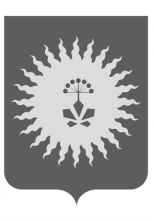 АДМИНИСТРАЦИЯ АНУЧИНСКОГО МУНИЦИПАЛЬНОГО РАЙОНАРАСПОРЯЖЕНИЕОб утверждении конкурсной комиссии для проведения открытого конкурса на право заключения договора управления многоквартирным домом и утверждение порядка работы конкурсной комиссии         В соответствии с Жилищным Кодексом Российской Федерации, Постановлением Правительства Российской Федерации от  06.02.2006 № 75 «О порядке проведения органом местного самоуправления открытого конкурса по отбору управляющей организации для управления многоквартирным домом»         1. Внести изменения в Приложение 1 «Состав конкурсной комиссии»  к Распоряжению от 14.03.2016 г. № 58-р «Об утверждении конкурсной комиссии для проведения открытого конкурса на право заключения договора управления многоквартирным домом и утверждение порядка работы конкурсной комиссии», изложив его в новой редакции (Прилагается).         2. Общему отделу администрации (Бурдейной) разместить  распоряжение в информационно-телекоммуникационной сети Интернет на официальном сайте администрации Анучинского муниципального района.         3. Настоящее постановление вступает в силу со дня его официального опубликования.         4. Контроль за исполнением настоящего распоряжения оставляю за собой.Глава Анучинского муниципального района                                                     С.А. ПонуровскийПриложение 1СОСТАВ КОНКУРСНОЙ КОМИССИИ для проведения открытого конкурса на право заключения договора управления многоквартирным домом     01.06.2017 годас. Анучино№151-раБурдейная Ольга Васильевна Кравчук Анна Владимировна- начальник отдела жизнеобеспечения администрации Анучинского муниципального района; председатель комиссии;- специалист отдела жизнеобеспечения администрации Анучинского муниципального района, секретарь комиссии;Примачев Александр Александрович- начальник правового отдела администрации Анучинского муниципального района, член комиссии;Пак Владимир Сергеевич- депутат Думы Анучинского муниципального района , член комиссии;Малявка Руслан Сергеевич- депутат Думы Анучинского муниципального района, член комиссии;Гуменная Галина Николаевна- специалист отдела жизнеобеспечения администрации Анучинского муниципального района, член комиссии.